EXPERIMENT 6TO DETERMINE THE IMPACT TOUGHNESS IN IZOD CHARPY APPARATUS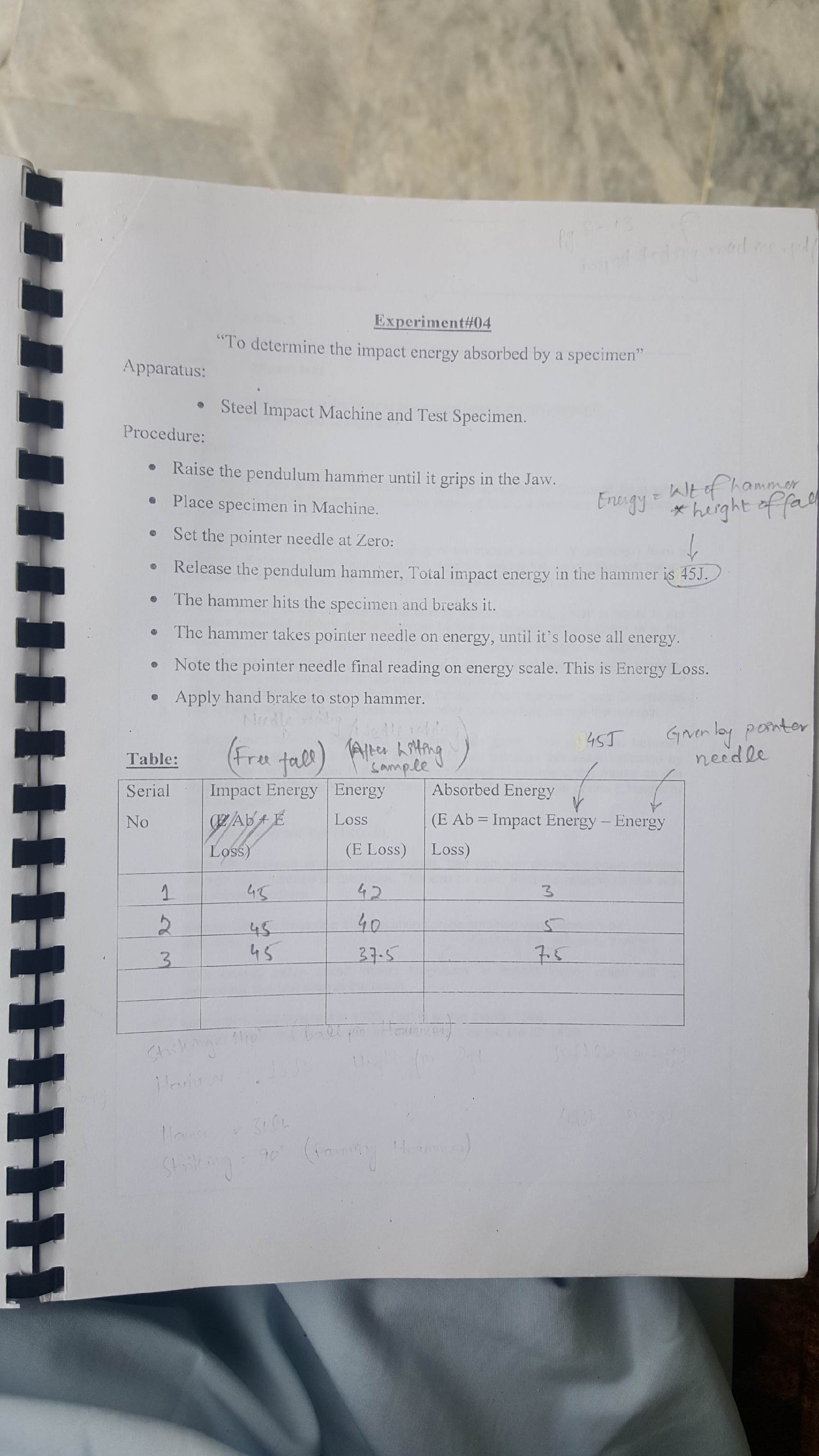 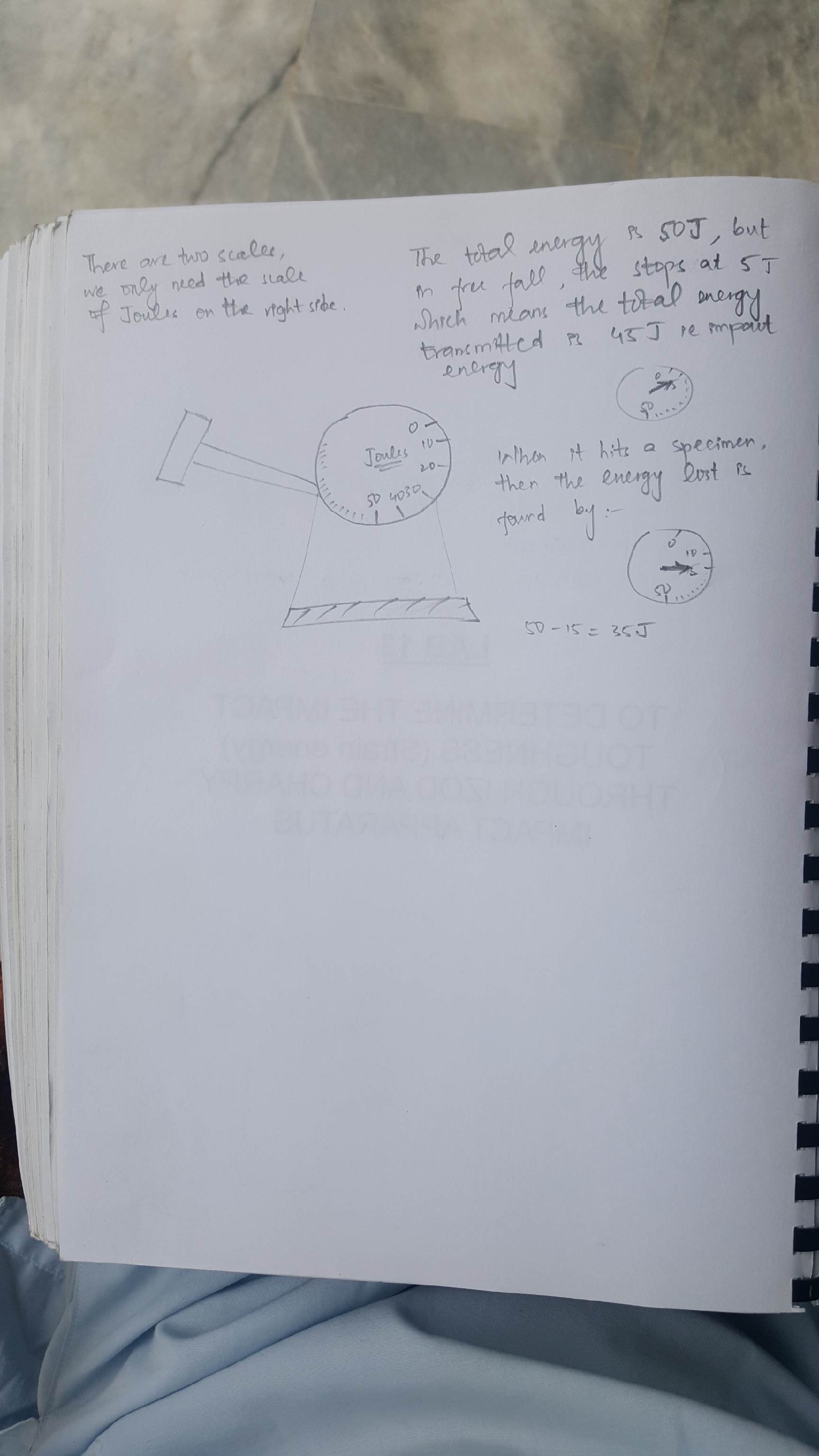 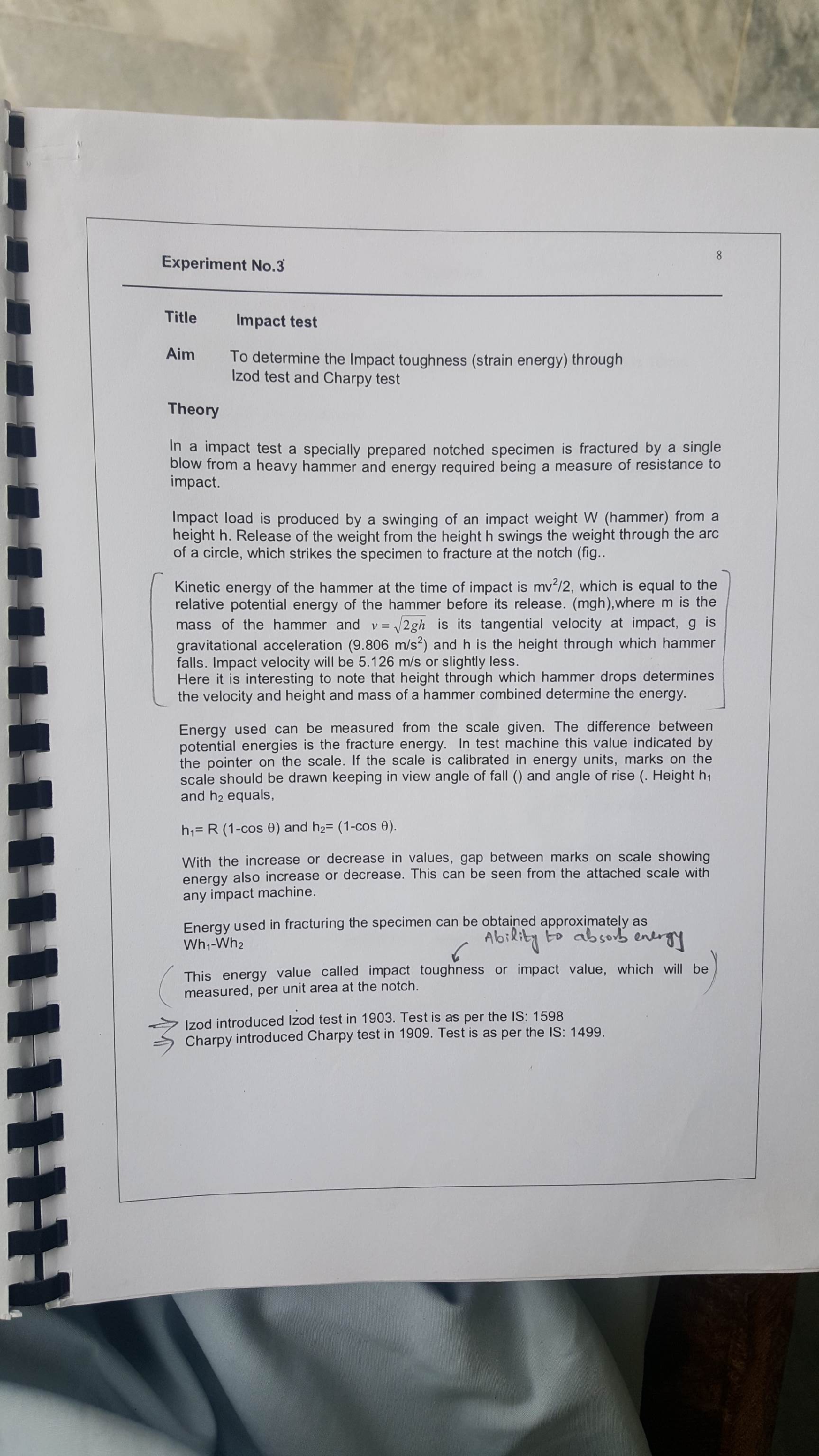 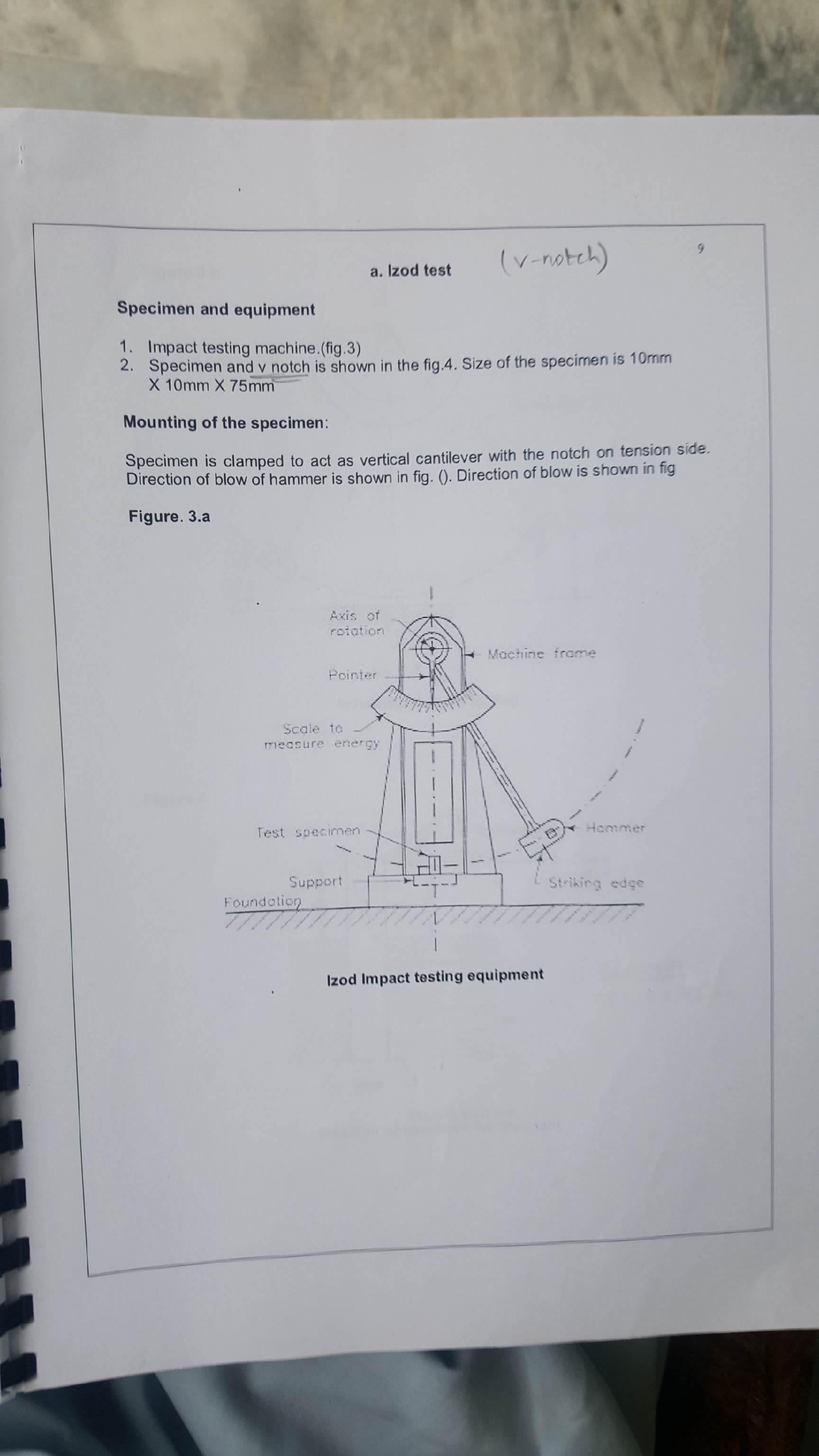 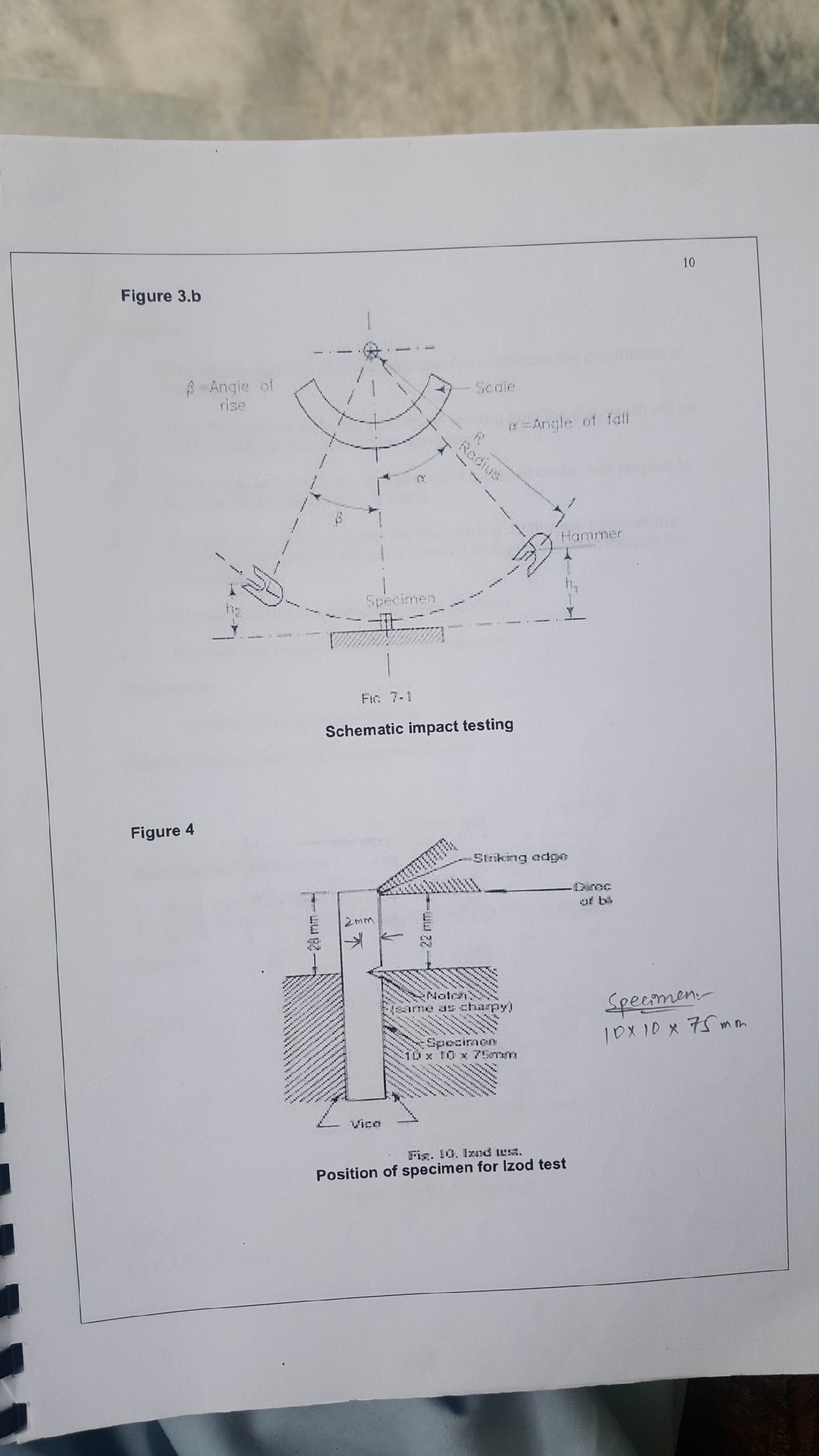 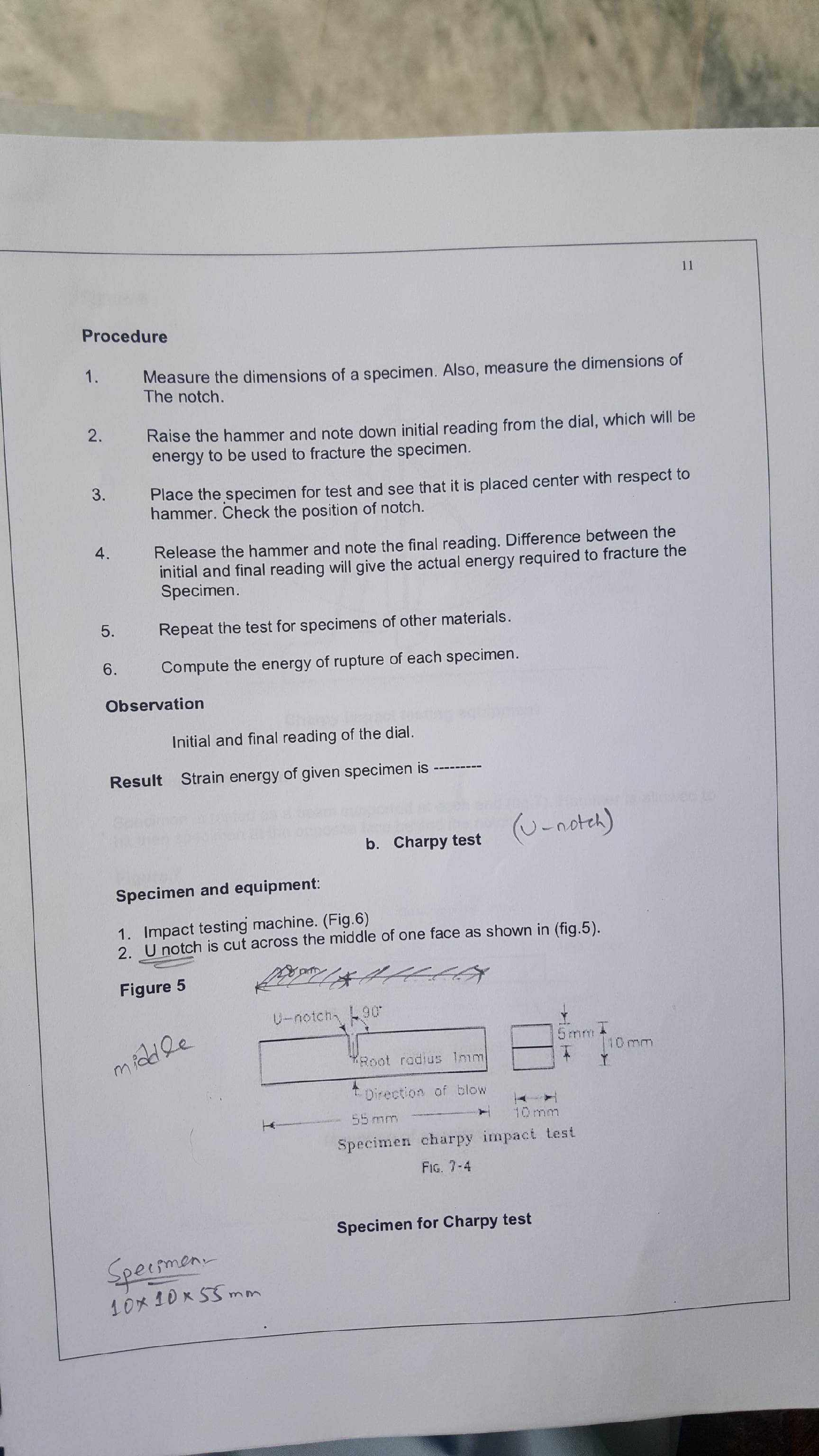 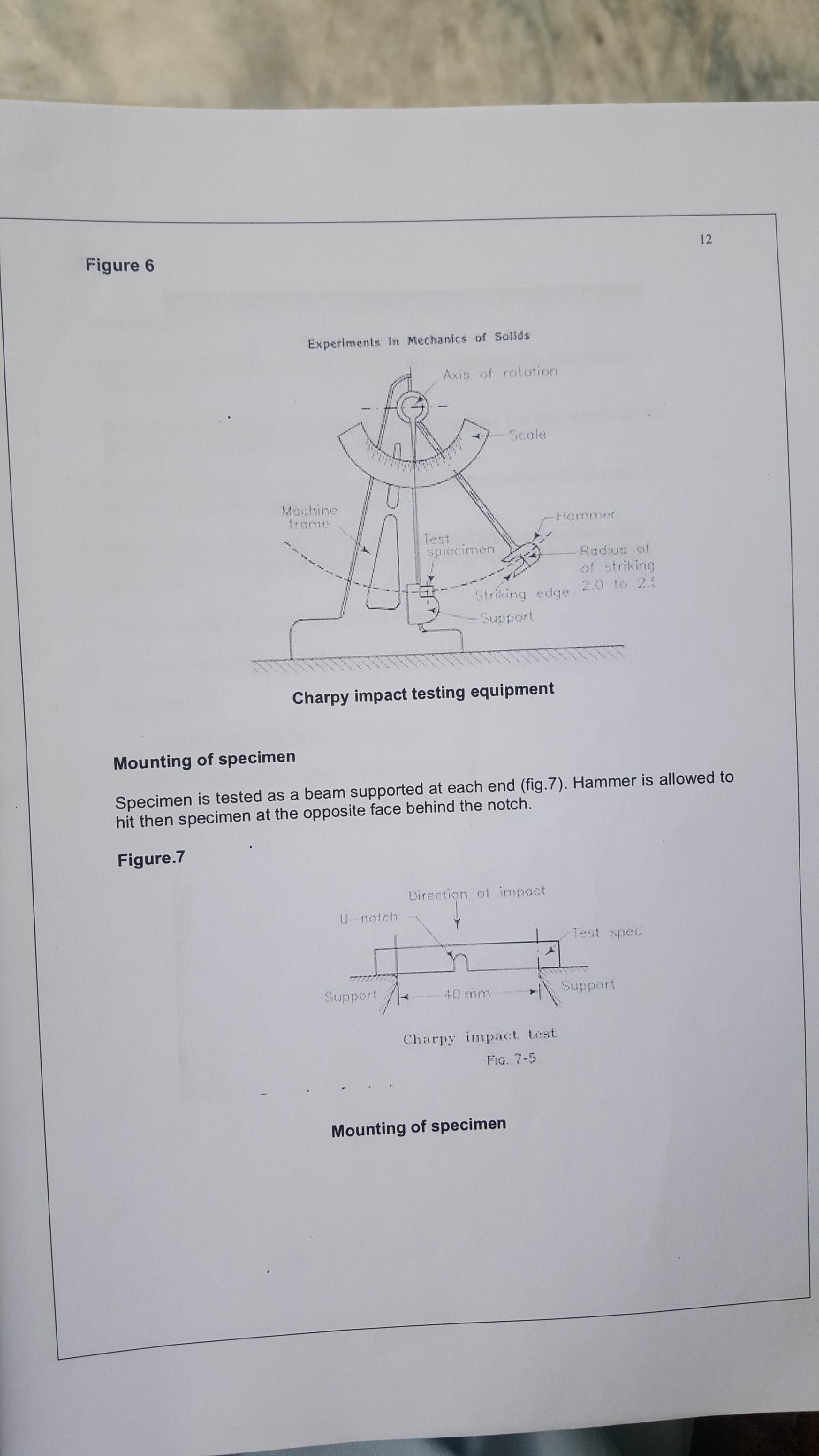 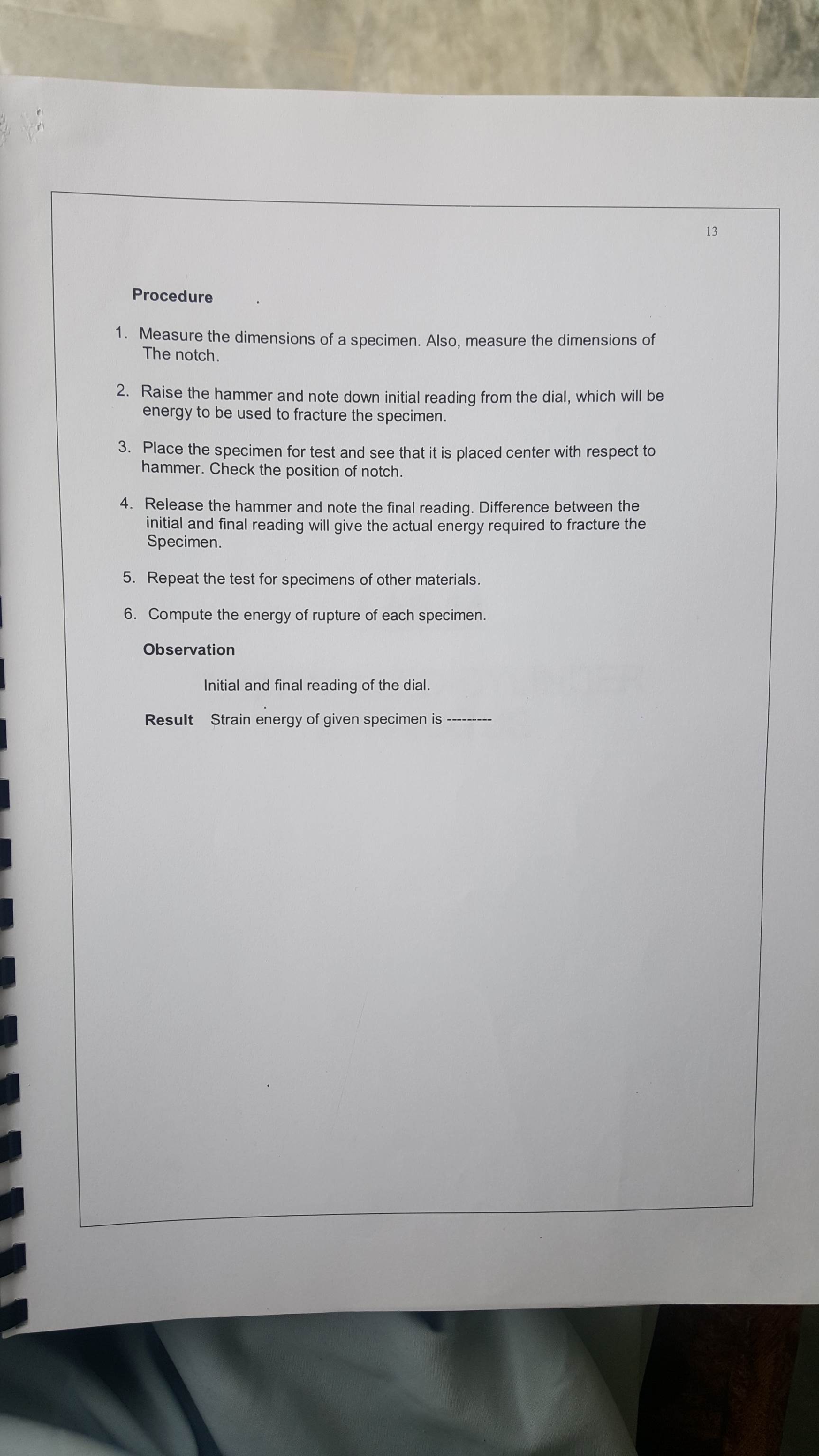 